ED Netze eröffnen Umspannwerk mit SF6-freier Technologie von Schneider ElectricPilotanlage im südbadischen Löffingen ist ein Aushängeschild für die klimafreundliche und digital vernetzte StromversorgungLöffingen, 16. Februar 2023 – Gemeinsam mit Technologiepartner Schneider Electric hat die ED Netze GmbH am 16. Februar 2023 ein neues Umspannwerk für die südbadische Region Löffingen eröffnet. Das Besondere daran: Im neuen Umspannwerk erfolgt die Umwandlung von Hoch- in Mittelspannung gänzlich ohne das klimawirksame Treibhausgas Schwefelhexafluorid (SF6). Hierzu kommen SF6-freie primäre Mittelspannungsschaltanlagen von Schneider Electric zum Einsatz. Diese verfügen über sämtliche Funktionen herkömmlicher Schaltanlagen, nutzen zur Isolierung spannungsführender Teile jedoch eine Kombination aus reiner Luft und Vakuum. Die Inbetriebnahme des Pilotprojekts mit 17 Schaltfeldern fand im Rahmen einer kleinen Eröffnungsfeier vor Ort in Löffingen im Beisein von Vertreter/-innen von Schneider Electric und ED Netze statt. Für ED-Netze steht die Errichtung des neuen Umspannwerks, inklusive seiner digitalen Vernetzung, im Zeichen eines zukunftsweisenden Netzausbaus. Im Sinne einer klimafreundlichen Stromversorgung sind dabei die effiziente Einbindung erneuerbarer Energien sowie der Einsatz nachhaltiger Schaltanlagentechnologien im Fokus.Mittelspannungsschaltanlagen für die moderne Stromversorgung: Digital und ohne SF6Für die Umwandlung von Hoch- in Mittelspannung kommen in einem Umspannwerk neben den Leistungstransformatoren auch Schaltanlagen für die Zu- und Abschaltung der Stromflüsse zum Einsatz. Ein überwiegender Teil dieser Schaltanlagen verwendet zur Isolierung spannungsführender Elemente bis heute das Treibhausgas SF6. Auch wenn dieses in der Regel nicht an die Umwelt gelangt, so besitzt es doch ein etwa 25.200-fach höheres Global-Warming-Potential als CO2. „Angesichts der klimagefährdenden Risiken, die mit einer Verwendung von SF6 einhergehen, war es uns wichtig, bei der Umsetzung des neuen Umspannwerks in Löffingen auf alternative Isolations-Technologien zu setzen“, betont Markus Linder, Leiter Hochspannungsanlagen und Sekundärtechnik bei ED Netze. Aus diesem Grund hat man sich beim südbadischen Netzbetreiber für die klassischen, gasisolierten Schaltanlagen von Schneider Electric entschieden. „Während darin, wie gehabt, im Vakuum geschaltet wird, kommt als Isoliergas nur gefilterte und getrocknete Umgebungsluft zum Einsatz“, erklärt Udo Hoffmann, der als Vice President Sales Building & Infrastrucure bei Schneider Electric für das Projekt in Löffingen verantwortlich war. „Die Vorteile klassischer Anlagen in puncto Bauweise, Funktionalität und Zuverlässigkeit bleiben auch bei unseren Anlagen erhalten – aber eben ohne SF6.“Neben Klima- und Umweltschutz ist auch die Digitalisierung ein wichtiges Thema in Löffingen. „Für die Schaltanlagen von Schneider Electric haben wir uns auch deshalb entschieden, da sie uns einen völlig neuen Zugang zu datenbasierten Lösungen und Services bieten“, erklärt Linder. „Dabei geht es uns vor allem um detailliertes Monitoring und die Möglichkeit, vorausschauender Wartung.“ Mithilfe der digital vernetzten Messtechnik im Innern der Schaltanlage stehen auf Softwareebene nun detaillierte Daten für die Überwachung von Temperatur, Feuchtigkeit oder Lichtbögen bereit. Ebenso ist ein komplettes Druckmonitoring sämtlicher Gasräume möglich. Ein LED-basiertes Indikatorsystem zeigt zudem jederzeit den Schaltzustand der Anlagen an.Über ED NetzeDie ED Netze GmbH ist der Netzbetreiber für Südbaden. Rund 350 Mitarbeiter sorgen für eine sichere Stromversorgung der 295.000 Netzkunden und die Einbindung der 20.000 dezentralen Einspeiseanlagen. ED Netze ist Partner der Kommunen und unterstützt sie mit netznahen Dienstleistungen wie Betriebsführungen von Wasser-, Straßenbeleuchtung- und Breitbandnetzen. Das Netzgebiet umfasst im Westen die Region südlich von Freiburg bis zum Hochrhein und reicht im Osten nördlich von Villingen-Schwenningen bis zum Bodensee. Der Verteilnetzbetreiber kümmert sich um Bau, Betrieb und Instandhaltung im Hoch-, Mittel- und Niederspannungsbereich. Ziel ist, die Netze auch für die Energiewelt der Zukunft leistungsfähig zu machen. Über die dezentralen Stützpunkte ist die ED Netze GmbH in ganz Südbaden vor Ort präsent. Sie gehört zur Unternehmensgruppe der Energiedienst Holding AG. www.ednetze.deImpact Company Schneider ElectricNachhaltigkeit ist bei Schneider Electric fest in der Unternehmens-DNA verankert. Seit mehr als 15 Jahren leistet das Unternehmen mit innovativen Lösungen seinen Beitrag zu einer wirtschaftlich und sozial verträglichen Klimawende. Schneider Electric versteht sich in diesem Sinne als Impact Company, die ihre Kunden und Partner zu einem nachhaltig erfolgreichen Wirtschaften befähigt. Gleichzeitig geht es auch um das Eintreten für Werte: Unternehmenskultur und Ecosystem sind eng an modernen ESG-Kriterien orientiert. Schneider Electric wurde 2021 mit dem unabhängigen Deutschen Nachhaltigkeitspreis ausgezeichnet und mehrfach von Corporate Knights zu einem der nachhaltigsten Unternehmen der Welt gekürt.Über Schneider ElectricWir von Schneider Electric möchten die optimale Nutzung von Energie und Ressourcen für alle ermöglichen und damit den Weg zu Fortschritt und Nachhaltigkeit ebnen. Wir nennen das Life Is On.Wir sind Ihr digitaler Partner für Nachhaltigkeit und Effizienz.Wir fördern die digitale Transformation durch die Integration weltweit führender Prozess- und Energietechnologien, durch die Vernetzung von Produkten mit der Cloud, durch Steuerungskomponenten sowie mit Software und Services über den gesamten Lebenszyklus hinweg. So ermöglichen wir ein integriertes Management für private Wohnhäuser, Gewerbegebäude, Rechenzentren, Infrastruktur und Industrien.Die tiefe Verankerung in den weltweiten lokalen Märkten macht uns zu einem nachhaltigen globalen Unternehmen. Wir setzen uns für offene Standards und für offene partnerschaftliche Eco-Systeme ein, die sich mit unserer richtungsweisenden Aufgabe und unseren Werten Inklusion und Empowerment identifizieren. www.se.com/de Folgen Sie uns auf:    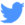 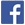 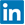 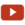 Entdecken Sie die neuesten Ansätze und Erkenntnisse zum Thema NachhaltigkeitHashtags: #SchneiderElectric #LifeIsOn #InnovationAtEveryLevel #EcoStruxure